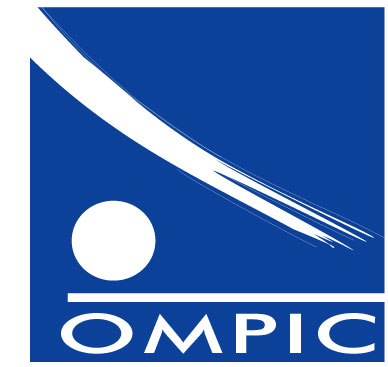 Version 18/12/2014B8                                                                                                                                                                                                                                                                                                                                                                                                                                                                                                                                                                                 1. REFERENCES DE LA DEMANDE 1. REFERENCES DE LA DEMANDE 1. REFERENCES DE LA DEMANDE CADRE RESERVE A l’OMPICCADRE RESERVE A l’OMPICCADRE RESERVE A l’OMPICCADRE RESERVE A l’OMPICCADRE RESERVE A l’OMPICCADRE RESERVE A l’OMPICN° dépôt :      N° dépôt :      N° dépôt :      Date de la requête :      Date de la requête :      Date de la requête :      Date de la requête :      Date de la requête :      Date de la requête :      Date de dépôt :      Date de dépôt :      Date de dépôt :      Date de la requête :      Date de la requête :      Date de la requête :      Date de la requête :      Date de la requête :      Date de la requête :      2. DEMANDEUR :       	 2. DEMANDEUR :       	 2. DEMANDEUR :       	 2. DEMANDEUR :       	 2. DEMANDEUR :       	 2. DEMANDEUR :       	 2. DEMANDEUR :       	 2. DEMANDEUR :       	 2. DEMANDEUR :       	 3. MANDATAIRE (le cas échéant)                     3. MANDATAIRE (le cas échéant)                     3. MANDATAIRE (le cas échéant)                     3. MANDATAIRE (le cas échéant)                     3. MANDATAIRE (le cas échéant)                     3. MANDATAIRE (le cas échéant)                     3. MANDATAIRE (le cas échéant)                     3. MANDATAIRE (le cas échéant)                     3. MANDATAIRE (le cas échéant)                       Conseiller en PI :     Conseiller en PI :     Conseiller en PI :     Conseiller en PI :     Conseiller en PI :     Conseiller en PI :     Conseiller en PI :     Conseiller en PI :     Conseiller en PI :         Dénomination sociale ou Nom & Prénom :                                            Code :            Dénomination sociale ou Nom & Prénom :                                            Code :            Dénomination sociale ou Nom & Prénom :                                            Code :            Dénomination sociale ou Nom & Prénom :                                            Code :            Dénomination sociale ou Nom & Prénom :                                            Code :            Dénomination sociale ou Nom & Prénom :                                            Code :            Dénomination sociale ou Nom & Prénom :                                            Code :            Dénomination sociale ou Nom & Prénom :                                            Code :            Dénomination sociale ou Nom & Prénom :                                            Code :       Autre :                             Autre :                             Autre :                             Autre :                             Autre :                             Autre :                             Autre :                             Autre :                             Autre :                                 Dénomination sociale ou Nom & Prénom :                                                 Dénomination sociale ou Nom & Prénom :                                                 Dénomination sociale ou Nom & Prénom :                                                 Dénomination sociale ou Nom & Prénom :                                                 Dénomination sociale ou Nom & Prénom :                                                 Dénomination sociale ou Nom & Prénom :                                                 Dénomination sociale ou Nom & Prénom :                                                 Dénomination sociale ou Nom & Prénom :                                                 Dénomination sociale ou Nom & Prénom :                                                 RC ou CIN:                                       Tribunal :                                                   ICE :                          RC ou CIN:                                       Tribunal :                                                   ICE :                          RC ou CIN:                                       Tribunal :                                                   ICE :                          RC ou CIN:                                       Tribunal :                                                   ICE :                          RC ou CIN:                                       Tribunal :                                                   ICE :                          RC ou CIN:                                       Tribunal :                                                   ICE :                          RC ou CIN:                                       Tribunal :                                                   ICE :                          RC ou CIN:                                       Tribunal :                                                   ICE :                          RC ou CIN:                                       Tribunal :                                                   ICE :                           ICE :            ICE :            ICE :            ICE :            ICE :            ICE :            ICE :            ICE :            ICE :           Adresse:           Adresse:           Adresse:           Adresse:           Adresse:           Adresse:           Adresse:           Adresse:           Adresse:           Téléphone :      Télécopie :      Télécopie :      Télécopie :      Télécopie :      E-mail :      E-mail :      E-mail :      E-mail :           Représenté par :                                                                    CIN :           Représenté par :                                                                    CIN :           Représenté par :                                                                    CIN :           Représenté par :                                                                    CIN :           Représenté par :                                                                    CIN :           Représenté par :                                                                    CIN :           Représenté par :                                                                    CIN :           Représenté par :                                                                    CIN :           Représenté par :                                                                    CIN :      4. DELAI NON OBSERVE 4. DELAI NON OBSERVE 4. DELAI NON OBSERVE 4. DELAI NON OBSERVE 4. DELAI NON OBSERVE 4. DELAI NON OBSERVE 4. DELAI NON OBSERVE 4. DELAI NON OBSERVE 4. DELAI NON OBSERVE   Délai pour l’acquittement des droits exigibles de dépôt et de la recherche (Article 30)  Délai pour la régularisation du dossier de la demande du brevet d’invention (Article32)  Délai pour la modification des revendications ou le dépôt des observations (Article 43.1)  Délai pour l’acquittement des droits exigibles de dépôt et de la recherche (Article 30)  Délai pour la régularisation du dossier de la demande du brevet d’invention (Article32)  Délai pour la modification des revendications ou le dépôt des observations (Article 43.1)  Délai pour l’acquittement des droits exigibles de dépôt et de la recherche (Article 30)  Délai pour la régularisation du dossier de la demande du brevet d’invention (Article32)  Délai pour la modification des revendications ou le dépôt des observations (Article 43.1)  Délai pour l’acquittement des droits exigibles de dépôt et de la recherche (Article 30)  Délai pour la régularisation du dossier de la demande du brevet d’invention (Article32)  Délai pour la modification des revendications ou le dépôt des observations (Article 43.1)  Délai pour l’acquittement des droits exigibles de dépôt et de la recherche (Article 30)  Délai pour la régularisation du dossier de la demande du brevet d’invention (Article32)  Délai pour la modification des revendications ou le dépôt des observations (Article 43.1)  Délai pour l’acquittement des droits exigibles de dépôt et de la recherche (Article 30)  Délai pour la régularisation du dossier de la demande du brevet d’invention (Article32)  Délai pour la modification des revendications ou le dépôt des observations (Article 43.1)  Délai pour l’acquittement des droits exigibles de dépôt et de la recherche (Article 30)  Délai pour la régularisation du dossier de la demande du brevet d’invention (Article32)  Délai pour la modification des revendications ou le dépôt des observations (Article 43.1)  Délai pour l’acquittement des droits exigibles de dépôt et de la recherche (Article 30)  Délai pour la régularisation du dossier de la demande du brevet d’invention (Article32)  Délai pour la modification des revendications ou le dépôt des observations (Article 43.1)  Délai pour l’acquittement des droits exigibles de dépôt et de la recherche (Article 30)  Délai pour la régularisation du dossier de la demande du brevet d’invention (Article32)  Délai pour la modification des revendications ou le dépôt des observations (Article 43.1)5. MONTANT DES DROITS EXIGIBLES (en DH TTC) 50% du montant du tarif normal dû pour la procédure objet de la requête en poursuite5. MONTANT DES DROITS EXIGIBLES (en DH TTC) 50% du montant du tarif normal dû pour la procédure objet de la requête en poursuite5. MONTANT DES DROITS EXIGIBLES (en DH TTC) 50% du montant du tarif normal dû pour la procédure objet de la requête en poursuite5. MONTANT DES DROITS EXIGIBLES (en DH TTC) 50% du montant du tarif normal dû pour la procédure objet de la requête en poursuite5. MONTANT DES DROITS EXIGIBLES (en DH TTC) 50% du montant du tarif normal dû pour la procédure objet de la requête en poursuite5. MONTANT DES DROITS EXIGIBLES (en DH TTC) 50% du montant du tarif normal dû pour la procédure objet de la requête en poursuite5. MONTANT DES DROITS EXIGIBLES (en DH TTC) 50% du montant du tarif normal dû pour la procédure objet de la requête en poursuite1050 Dhs1050 Dhs6. PIECES JOINTES   Revendications  Abrégé du contenu technique de l’invention   Planche de dessins   Revendications modifiées ou observation  Pouvoir du mandataire              Autres documents (à préciser) :       6. PIECES JOINTES   Revendications  Abrégé du contenu technique de l’invention   Planche de dessins   Revendications modifiées ou observation  Pouvoir du mandataire              Autres documents (à préciser) :       6. PIECES JOINTES   Revendications  Abrégé du contenu technique de l’invention   Planche de dessins   Revendications modifiées ou observation  Pouvoir du mandataire              Autres documents (à préciser) :       6. PIECES JOINTES   Revendications  Abrégé du contenu technique de l’invention   Planche de dessins   Revendications modifiées ou observation  Pouvoir du mandataire              Autres documents (à préciser) :       6. PIECES JOINTES   Revendications  Abrégé du contenu technique de l’invention   Planche de dessins   Revendications modifiées ou observation  Pouvoir du mandataire              Autres documents (à préciser) :       6. PIECES JOINTES   Revendications  Abrégé du contenu technique de l’invention   Planche de dessins   Revendications modifiées ou observation  Pouvoir du mandataire              Autres documents (à préciser) :       6. PIECES JOINTES   Revendications  Abrégé du contenu technique de l’invention   Planche de dessins   Revendications modifiées ou observation  Pouvoir du mandataire              Autres documents (à préciser) :       6. PIECES JOINTES   Revendications  Abrégé du contenu technique de l’invention   Planche de dessins   Revendications modifiées ou observation  Pouvoir du mandataire              Autres documents (à préciser) :       6. PIECES JOINTES   Revendications  Abrégé du contenu technique de l’invention   Planche de dessins   Revendications modifiées ou observation  Pouvoir du mandataire              Autres documents (à préciser) :       SIGNATURE DU DEMANDEUR OU DE SON MANDATAIRE	Nom du  signataire :      Qualité du signataire :      Signature :      SIGNATURE DU DEMANDEUR OU DE SON MANDATAIRE	Nom du  signataire :      Qualité du signataire :      Signature :      SIGNATURE DU DEMANDEUR OU DE SON MANDATAIRE	Nom du  signataire :      Qualité du signataire :      Signature :      SIGNATURE DU DEMANDEUR OU DE SON MANDATAIRE	Nom du  signataire :      Qualité du signataire :      Signature :      Demande présentée le * :      *  A renseigner au moment du dépôtDemande présentée le * :      *  A renseigner au moment du dépôtDemande présentée le * :      *  A renseigner au moment du dépôtDemande présentée le * :      *  A renseigner au moment du dépôtDemande présentée le * :      *  A renseigner au moment du dépôt